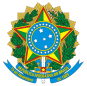 MINISTÉRIO DA EDUCAÇÃOUNIVERSIDADE FEDERAL FLUMINENSEDETERMINAÇÃO DE SERVIÇO CONJUNTA SIGLA DA UNIDADE 1/SIGLA DA UNIDADE 2/UFF Nº XX, DE XX DE XXXXX DE XXXXConstitui Grupo de Trabalho de Acessibilidade do ICHS e do ICEx.O(A) [INSIRA AQUI O NOME DO CARGO DO SIGNATÁRIO DA UNIDADE 1] E O(A) [INSIRA AQUI O NOME DO CARGO DO SIGNATÁRIO DA UNIDADE 2] DA UNIVERSIDADE FEDERAL FLUMINENSE, no uso de suas atribuições estatutárias e regimentais e, considerando a xxxxxxxxxxxxxxx, RESOLVEM:I – Designar os seguintes integrantes para comporem o Grupo de Trabalho de Acessibilidade do ICHS e do ICEx.II – O GT terá um prazo de 90 (noventa) dias a partir da publicação desta DTS Conjunta, prorrogável por igual período para conclusão dos trabalhos. III – Esta designação não corresponde a função gratificada sendo considerado serviço público relevante.IV – Fica revogada a Determinação de Serviço Conjunta VCH/VCX/UFF nº XX, de XX de XXXXX de XXXX.Esta DTS entra em vigor na data de sua publicação.NOME DO SIGNATÁRIO 1Cargo do Signatário 1NOME DO SIGNATÁRIO 2Cargo do Signatário 2